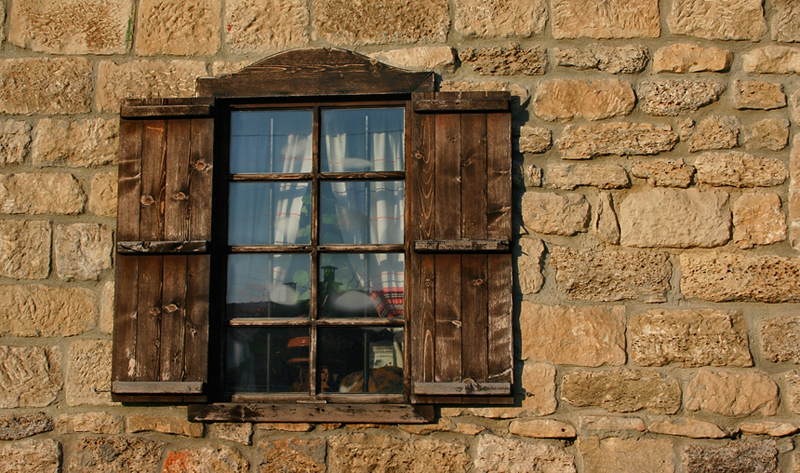 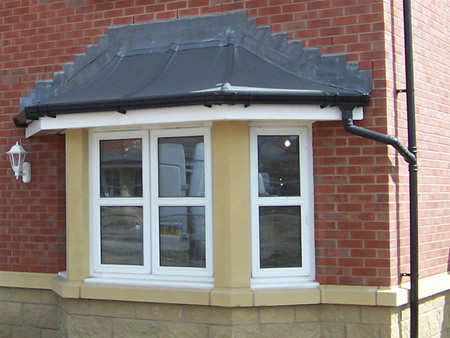 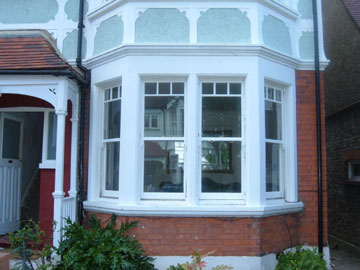 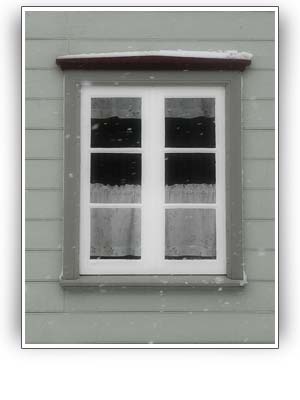 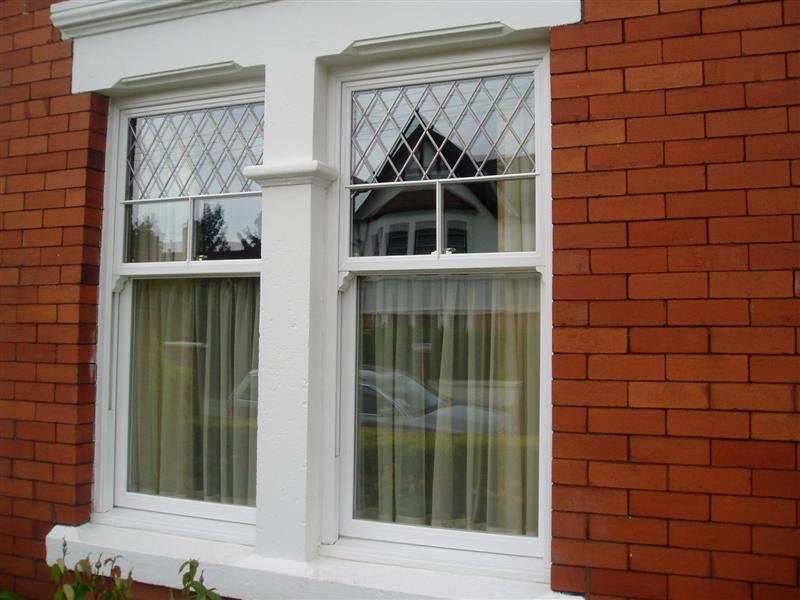 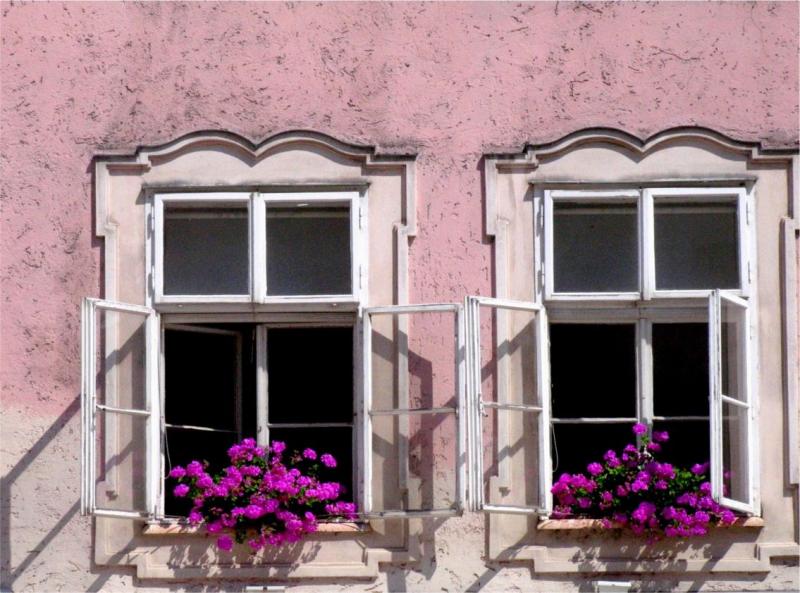 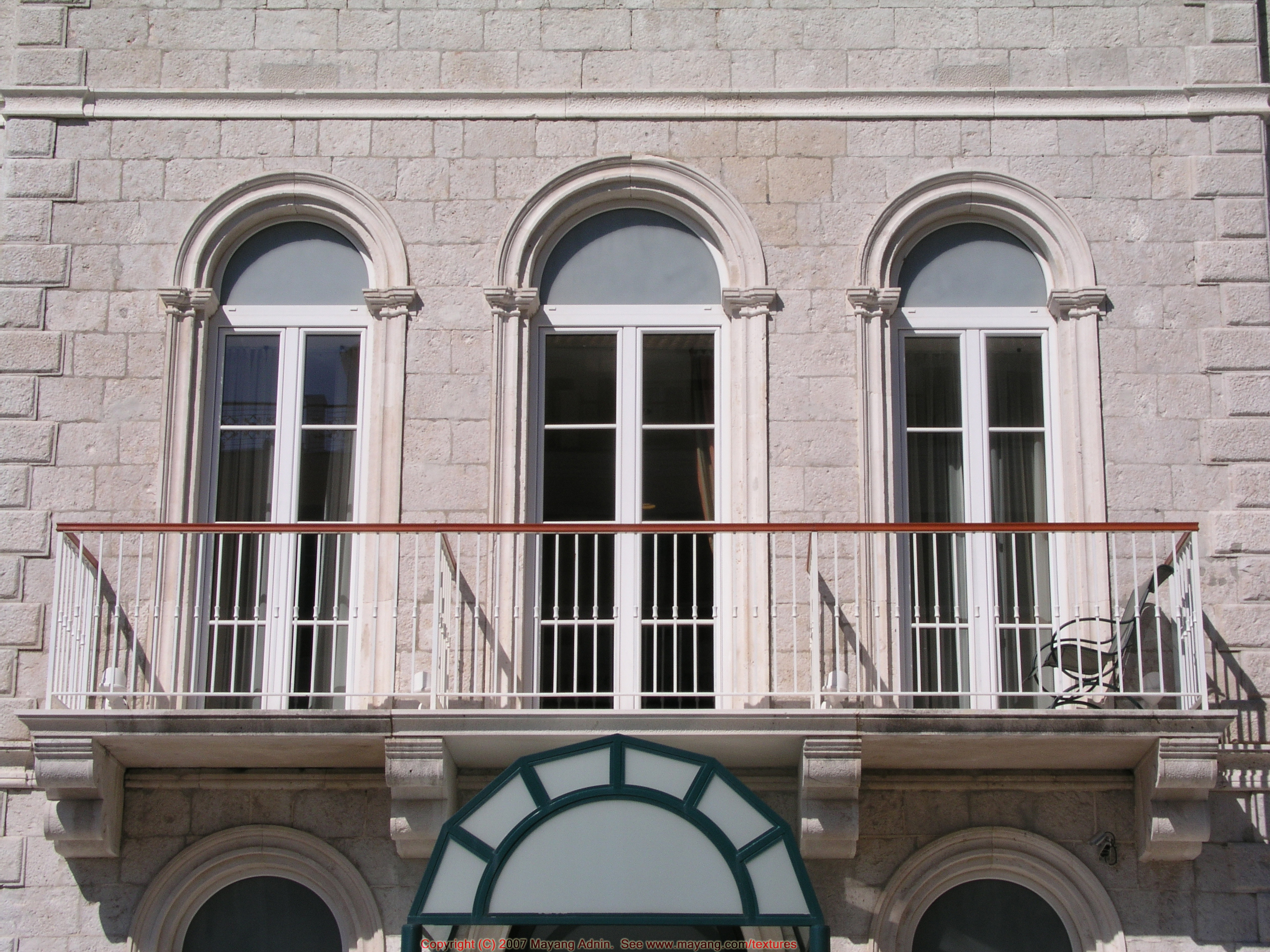 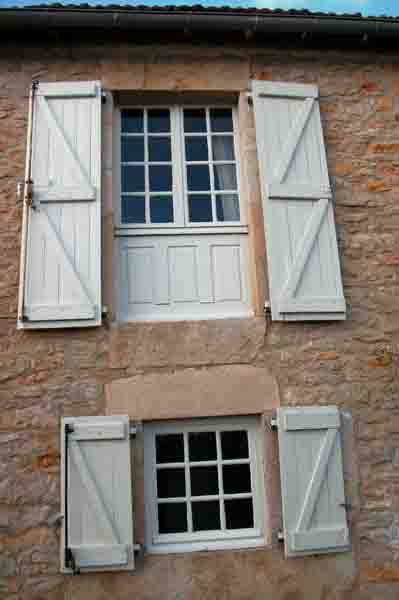 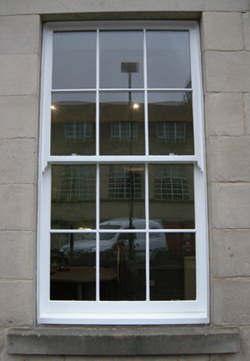 St. Giles Hospital, Norwich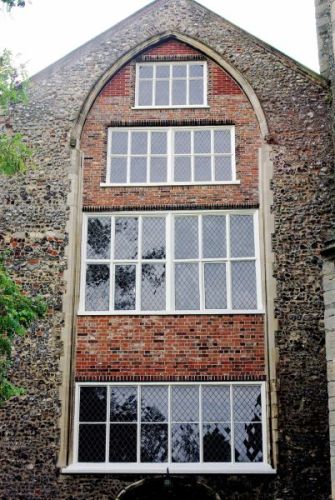 